Beérkezés dátuma:						Iktatószám:Átvevő neve:Konzultáció időpontja:Pannonhalma, Dózsa György u. 10. 9090			Telefon: 96/554 210 Fax: 96/554 219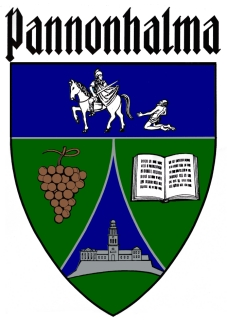 Pannonhalma Város Polgármesteri HivatalJelentkezésvárosképi szakmai konzultációraJelentkező tölti ki!Jelentkező tölti ki!Jelentkező tölti ki!Jelentkező tölti ki!Jelentkező tölti ki!A jelentkező/építtető/beruházó adatai:A jelentkező/építtető/beruházó adatai:A jelentkező/építtető/beruházó adatai:A Tervező adatai:A Tervező adatai:Név:Név:Név:Név:Név:Lakcím vagy székhely:Lakcím vagy székhely:Lakcím vagy székhely:Tervezési jogosultság száma:Tervezési jogosultság száma:Levelezési cím:Levelezési cím:Levelezési cím:Levelezési cím:Levelezési cím:Kapcsolattartó:Kapcsolattartó:Kapcsolattartó:Tervező szervezet:Tervező szervezet:Telefon/e-mail:Telefon/e-mail:Telefon/e-mail:Telefon/e-mail:Telefon/e-mail:A szakmai konzultáció tárgya:A szakmai konzultáció tárgya:A szakmai konzultáció tárgya:A szakmai konzultáció tárgya:A szakmai konzultáció tárgya:A tervezett tevékenység rövid leírása:A tervezett tevékenység rövid leírása:A tervezett tevékenység rövid leírása:A tervezett tevékenység rövid leírása:A tervezett tevékenység rövid leírása:Az érintett ingatlan címeHelyrajzi száma:A konzultációhoz biztosítandó dokumentumokA konzultációhoz biztosítandó dokumentumokA tervezett tevékenység érthető bemutatásához szükséges fényképek, tervek, vázlatok, illetve látványtervekA tervezett tevékenység érthető bemutatásához szükséges fényképek, tervek, vázlatok, illetve látványtervekA tervezett tevékenység érthető bemutatásához szükséges fényképek, tervek, vázlatok, illetve látványtervekAlulírott jelentkező a jelzett ingatlanon, a bejelentett tevékenység megvalósítására vonatkozóan kérem városképi szakmai konzultáció biztosítását.Pannonhalma, ……..év ……..hó ……..nap                                                                  ……………………………………….                                                                                jelentkező aláírásaAlulírott jelentkező a jelzett ingatlanon, a bejelentett tevékenység megvalósítására vonatkozóan kérem városképi szakmai konzultáció biztosítását.Pannonhalma, ……..év ……..hó ……..nap                                                                  ……………………………………….                                                                                jelentkező aláírásaAlulírott jelentkező a jelzett ingatlanon, a bejelentett tevékenység megvalósítására vonatkozóan kérem városképi szakmai konzultáció biztosítását.Pannonhalma, ……..év ……..hó ……..nap                                                                  ……………………………………….                                                                                jelentkező aláírásaAlulírott jelentkező a jelzett ingatlanon, a bejelentett tevékenység megvalósítására vonatkozóan kérem városképi szakmai konzultáció biztosítását.Pannonhalma, ……..év ……..hó ……..nap                                                                  ……………………………………….                                                                                jelentkező aláírásaAlulírott jelentkező a jelzett ingatlanon, a bejelentett tevékenység megvalósítására vonatkozóan kérem városképi szakmai konzultáció biztosítását.Pannonhalma, ……..év ……..hó ……..nap                                                                  ……………………………………….                                                                                jelentkező aláírása